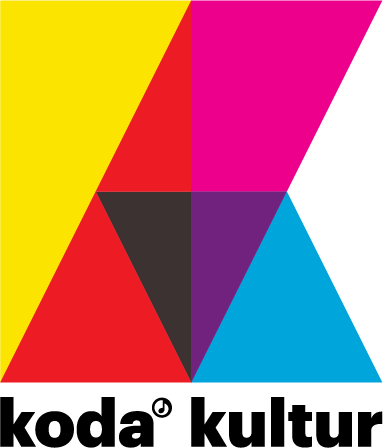 POWER OF ATTORNEY - PUBLISHING POOL - KODA CULTUREI, ____________________with Koda member number _____________________________ __________________________(name) 				  (Kodamembership number)agrees that ____________________________ is seeking support from the current round of		(applicant name)			The publishing pool under Koda Culture on my behalf and on behalf of works where I amAuthor. DateSignature